PRÓ-REITORIA DE PESQUISA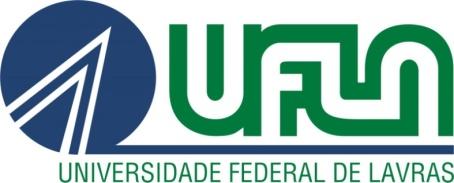 Comissão de Ética no Uso de Animais (CEUA)Caixa Postal 3037 • CEP 37200-900 • Lavras/MGTel: (35) 3829-5182 E-mail: ceua.prp@ufla.brFORMULÁRIO UNIFICADO DE SOLICITAÇÃO DE AUTORIZAÇÃO PARA USO DE ANIMAIS EM ENSINO, PESQUISA, TREINAMENTO OU EXTENSÃOConforme Resolução Normativa n° 27 de 23 de outubro de 2015, do CONCEA/MCTI - Conselho Nacional de Controle de Experimentação Animal/Ministério da Ciência, Tecnologia e Inovações.Lista das DCBs disponível em: http://www.anvisa.gov.br/medicamentos/dcb/lista_dcb_2007.pdf .Legislação vigente atualizada em: http://www.prp.ufla.br/site/?page_id=383..Eu, ________________________________ (nome do responsável), certifico que:li o disposto na Lei nº 11.794, de 8 de outubro de 2008, e nas demais normas aplicáveis à utilização de animais em ensino, pesquisa, treinamento e/ou extensão, incluindo as Resoluções Normativas do Conselho Nacional de Controle de Experimentação Animal – CONCEA;li especialmente o capítulo III, art. 9°A "Compete aos pesquisadores" da Resolução Normativa n° 1, de 9 de julho de 2010, alterado com nova redação pela Resolução Normativa nº 6, de 10 de julho de 2012.“Art. 9º-A Aos pesquisadores, docentes, coordenadores e responsáveis técnicos por atividades experimentais, pedagógicas ou de criação de animais compete:I - assegurar o cumprimento das normas de criação e uso ético de animais;II - submeter à CEUA proposta de atividade, especificando os protocolos a serem adotados;III - apresentar à CEUA, antes do início de qualquer atividade, as informações e a respectiva documentação, na forma e conteúdo definidos nas Resoluções Normativas do CONCEA;IV - assegurar que as atividades serão iniciadas somente após decisão técnica favorável da CEUA e, quando for o caso, da autorização do CONCEA;V - solicitar a autorização prévia à CEUA para efetuar qualquer mudança nos protocolos anteriormente aprovados;VI - assegurar que as equipes técnicas e de apoio envolvidas nas atividades com animais recebam treinamento apropriado e estejam cientes da responsabilidade no trato dos mesmos;VII - notificar à CEUA as mudanças na equipe técnica;VIII - comunicar à CEUA, imediatamente, todos os acidentes com animais, relatando as ações saneadoras porventura adotadas;IX - estabelecer junto à instituição responsável mecanismos para a disponibilidade e a manutenção dos equipamentos e da infraestrutura de criação e utilização de animais para ensino e pesquisa científica; eX - fornecer à CEUA informações adicionais, quando solicitadas, e atender a eventuais auditorias realizadas.”estou ciente das penalidades (Lei nº 11.794, Capítulo V) quando executar de forma indevida atividades reguladas pela referida Lei e pelas Resoluções Normativas do CONCEA, ou quando participar de procedimentos não autorizados pelo CONCEA.este estudo não é desnecessariamente duplicativo, possuindo mérito científico e a equipe participante deste projeto/aula foi treinada e é competente para executar os procedimentos descritos neste protocolo;não existe método substitutivo que possa ser utilizado como uma alternativa ao projeto.o presente projeto/aula contribui para área de conhecimento proposta e é relevante para a saúde animal e humana. o responsável e os demais membros da equipe do presente projeto/aula são treinados adequadamente e estão aptos para desenvolver os procedimentos aqui descritos.estou ciente que as atividades serão iniciadas somente após decisão técnica favorável da CEUA e, quando for o caso, da autorização do CONCEAestou ciente da necessidade de solicitar a autorização prévia da CEUA para efetuar qualquer mudança no projeto/aula anteriormente aprovado.estou ciente quanto à necessidade de fornecer à CEUA informações adicionais, quando solicitadas, e atender a eventuais auditorias realizadas.estou ciente da necessidade de entregar à CEUA relatório final em até 30 dias contados após o término do projeto.tudo que está descrito nesse formulário é a absoluta expressão da verdade. Estou ciente que o não cumprimento das condições aqui especificadas é de minha total responsabilidade e que estarei sujeito às punições previstas na legislação em vigor.Assinatura: ________________________________Nome: ________________________________Data: __/__/____Assinatura: ________________________________Chefe do Departamento: ________________________________Data: __/__/____PROTOCOLO PARA USO DE ANIMAISUSO EXCLUSIVO DA COMISSÃOPROTOCOLO N°RECEBIDO EM:ANEXAR: Cópia de 2 (dois) artigos científicos referentes à mesma metodologia empregada, preferencialmente de autores não envolvidos no projeto apresentado. Os documentos deverão ser encaminhados para o e-mail ceua.prp@ufla.br.FINALIDADE E PERÍODO DE EXECUÇÃO - Finalidade: ☐ Ensino ☐ Pesquisa ☐ Treinamento/Extensão- Tipo: ☐ Iniciação Científica ☐ Mestrado ☐ Doutorado ☐ Pós-Doutorado             ☐ Relatório Técnico para Empresa ☐ Outro: ___________________- Período de execução: Início __/__/__ Término __/__/__TÍTULO DO PROJETO/AULA PRÁTICA/TREINAMENTO- Título (português): - Título (inglês): - Área do conhecimento: Lista das áreas do conhecimento: http://www.capes.gov.br/avaliacao/tabela-de-areas-de-conhecimento- Financiamento: ☐ Sim ☐ Não- Agência Financiadora: - Possibilidade de patente: ☐ Sim ☐ NãoRESPONSÁVELObs.: Deve ser docente e/ou pesquisador do quadro permanente da UFLANome completoInstituiçãoDepartamentoTitulaçãoTítulo: Área: Conclusão: Disciplina (em caso de ensino)Vínculo☐ Docente/Pesquisador ☐ Pesquisador visitante☐ Jovem pesquisador ☐ Técnico de nível superior☐ Outro: ____________________________Experiência prévia☐ Sim ☐ NãoQuanto tempo? Treinamento☐ Sim ☐ NãoQuanto tempo? Especificar: Telefone (UFLA)CelularE-mailCOLABORADORESObs.: Utilize esta tabela para o preenchimento de todos os colaboradores. Anexar, à solicitação, o Termo de Anuência dos Colaboradores (disponível no site)***.- O orientador será responsável pelo treinamento do aluno que conduzirá o projeto?☐ Sim ☐ Não- Em caso afirmativo, explique como este treinamento será realizado:- Em caso negativo, justifique:Nome completoInstituiçãoNível AcadêmicoExperiência préviaTreinamentoTelefone (UFLA)CelularE-mail☐ Sim ☐ NãoDuração: ☐ Sim ☐ NãoTipo: ☐ Sim ☐ NãoDuração: ☐ Sim ☐ NãoTipo:☐ Sim ☐ NãoDuração: ☐ Sim ☐ NãoTipo:☐ Sim ☐ NãoDuração: ☐ Sim ☐ NãoTipo:	RESUMO DO PROJETO/AULA/TREINAMENTOObs.: Insira o Resumo de seu Projeto/Aula/Treinamento (até 2500 caracteres).Insira o texto aqui.OBJETIVOS (na íntegra)Obs: Descreva sucintamente os Objetivos de seu Projeto/Aula/Treinamento.Insira o texto aqui.JUSTIFICATIVA (com referências bibliográficas)Obs.: Descreva a Justificativa (o porquê da realização do experimento) e Relevância (potenciais impactos para o avanço do conhecimento científico) de seu Projeto/Aula/Treinamento para sua área de atuação (até 2500 caracteres).Insira o texto aqui.REFERENCIAL TEÓRICO E REFERÊNCIAS BIBLIOGRÁFICASObs.: Contextualize sucintamente seu projeto/aula/treinamento, citando suas principais Referências Bibliográficas (até 3 páginas).Insira o texto aqui.MODELO ANIMAL- Espécie (nome vulgar, se existir):- Justificar o uso dos procedimentos e da espécie: PROCEDÊNCIA☐ Biotério (anexar termo de fornecimento).- Nome do Biotério: ☐ Animal comprado (anexar nota fiscal de compra e guia de trânsito do animal).- Nome do Fornecedor: ☐ Animal doado (anexar termo de doação).- Nome do Doador: ☐ Animal de criação ou de casuística hospitalar (anexar termo de consentimento do proprietário devidamente preenchido).- Nome do Proprietário: ☐ Animal silvestre- N° de protocolo SISBIO: ☐ Animal geneticamente modificado- N° de protocolo CTNBio: ☐ Outra procedência: No caso de não apresentação de algum anexo, justificar: TIPO E CARACTERÍSTICAEspécie/GrupoLinhagemIdadePeso aprox.QuantidadeQuantidadeQuantidadeEspécie/GrupoLinhagemIdadePeso aprox.MFM+FAnfíbioAveBovinoBubalinoCãoCamundongo heterogênicoCamundongo isogênicoCamundongo knockoutCamundongo transgênicoCaprinoChinchilaCobaiaCoelhoEquídeoEspécie silvestre brasileiraEspécie silv. não-brasileiraGatoGerbilHamsterOvinoPeixePrimata não-humanoRato heterogênicoRato isogênicoRato KnockoutRato transgênicoRéptilSuínoOutra:TOTAL:TOTAL: MÉTODOS DE CAPTURA (somente em caso de animais silvestres)☐ Não se aplica.Insira o texto aqui. PLANEJAMETO ESTATÍSTICO/DELINEAMENTO EXPERIMENTALPROJETO DE PESQUISA☐ Não se aplica.- Especificar os grupos experimentais: - Número de animais por grupo: - Critério para definição do tamanho amostral: - Método de análise estatística: - Material e Métodos (na íntegra): AULA PRÁTICA DE ENSINO/EVENTO OU PROJETO DE EXTENSÃO☐ Não se aplica.- Quantidade de animais prevista por aula/evento: - Quantidade prevista por grupo de alunos: - Total de animais: - Justificativa: - Material e Métodos (na íntegra): GRAU DE INVASIVIDADE*☐ 1  ☐ 2  ☐ 3  ☐ 4* GRAU DE INVASIVIDADE (GI) - definições segundo o CONCEAGI1 = Experimentos que causam pouco ou nenhum desconforto ou estresse (ex.: observação e exame físico; administração oral, intravenosa, intraperitoneal, subcutânea, ou intramuscular de substâncias que não causem reações adversas perceptíveis; eutanásia por métodos aprovados após anestesia ou sedação; deprivação alimentar ou hídrica por períodos equivalentes à deprivação na natureza).GI2 = Experimentos que causam estresse, desconforto ou dor, de leve intensidade (ex.: procedimentos cirúrgicos menores, como biópsias, sob anestesia; períodos breves de contenção e imobilidade em animais conscientes; exposição a níveis não letais de compostos químicos que não causem reações adversas graves).GI3 = Experimentos que causam estresse, desconforto ou dor, de intensidade intermediária (ex.: procedimentos cirúrgicos invasivos conduzidos em animais anestesiados; imobilidade física por várias horas; indução de estresse por separação materna ou exposição a agressor; exposição a estímulos aversivos inescapáveis; exposição a choques localizados de intensidade leve; exposição a níveis de radiação e compostos químicos que provoquem prejuízo duradouro da função sensorial e motora; administração de agentes químicos por vias como a intracardíaca e intracerebral).GI4 = Experimentos que causam dor de alta intensidade (ex.: Indução de trauma a animais não sedados). CONDIÇÕES DE ALOJAMENTO E ALIMENTAÇÃO DOS ANIMAIS- Local onde o animal será mantido: - Ambiente de alojamento: ☐ Gaiola ☐ Jaula ☐ Baia ☐ OutroDimensões: - N° de animais por ambiente de contenção: - Tipo de cama: ☐ Maravalha ☐ Estrado ☐ Outro Em caso de “outro”, descrever: - Período de manutenção dos animais: - Alimentação: - Fonte de água: - Exaustão do ar: ☐ Sim ☐ NãoComentar obrigatoriamente sobre as condições que forem particulares à espécie:- Profissional responsável: PROCEDIMENTOS EXPERIMENTAIS Obs.: Todos os procedimentos anestésicos e/ou cirúrgicos devem ser realizados exclusivamente por médico veterinário, conforme Art. 3°, da Resolução n° 877, de 15 de fevereiro de 2008 do CFMV.. ESTRESSE/DOR INTENCIONAL NOS ANIMAIS☐ Sim ☐ Não☐ Curto ☐ Longo- Em caso afirmativo, explicar e justificar: Estresse: Dor: Restrição hídrica/alimentar: Outros: Profissional Responsável:  UTILIZAÇÃO DE FÁRMACOS ANESTÉSICOSObs.: no campo “fármaco”, informar o nome do princípio ativo com sua respetiva Denominação Comum Brasileira (DCB) ou Internacional (DCI); na ausência deste, a estrutura química linear.☐ Sim ☐ Não- Em caso negativo, explicar e justificar: FármacoDose (UI ou mg/kg)Via de administraçãoProfissional Responsável PERFUSÃO SOB ANESTESIAObs.: no campo “fármaco”, informar o nome do princípio ativo com sua respetiva Denominação Comum Brasileira (DCB) ou Internacional (DCI); na ausência deste, a estrutura química linear.- Perfusão:  ☐ Sim ☐ Não- Sob anestesia:  ☐ Sim ☐ Não- Descrever o(s) procedimento(s): FármacoDose (UI ou mg/kg)Via de administraçãoProfissional Responsável UTILIZAÇÃO DE FÁRMACOS RELAXANTE MUSCULARObs.: no campo “fármaco”, informar o nome do princípio ativo com sua respetiva Denominação Comum Brasileira (DCB) ou Internacional (DCI); na ausência deste, a estrutura química linear.☐ Sim ☐ Não- Em caso negativo, explicar e justificar: FármacoDose (UI ou mg/kg)Via de administraçãoProfissional Responsável UTILIZAÇÃO DE FÁRMACOS ANALGÉSICOSObs.: no campo “fármaco”, informar o nome do princípio ativo com sua respetiva Denominação Comum Brasileira (DCB) ou Internacional (DCI); na ausência deste, a estrutura química linear.☐ Sim ☐ Não- Em caso negativo, explicar e justificar:FármacoDose (UI ou mg/kg)Via de administraçãoFrequênciaProfissional Responsável IMOBILIZAÇÃO DO ANIMAL☐ Sim ☐ Não- Em caso afirmativo, explicar e justificar:- Profissional Responsável: CONDIÇÕES ALIMENTARES- Jejum:  ☐ Sim ☐ NãoDuração em horas: - Restrição hídrica:  ☐ Sim ☐ NãoDuração em horas: CIRURGIA☐ Sim ☐ Não☐ Única ☐ Múltipla- No mesmo ato cirúrgico ou em atos diferentes: - Descrever o(s) procedimento(s): - Profissional Responsável: . PÓS-OPERATÓRIO10.9.1. OBSERVAÇÃO DA RECUPERAÇÃO☐ Não se aplica☐ Sim ☐ NãoPeríodo de observação (em horas):10.9.2. UTILIZAÇÃO DE ANALGESIA PÓS-OPERATÓRIA☐ Não se aplica☐ Sim ☐ NãoPeríodo de observação (em horas):- Em caso negativo, explicar e justificar:FármacoDose (UI ou mg/kg)Via de administraçãoFrequênciaProfissional Responsável10.9.3. OUTROS CUIDADOS PÓS-OPERATÓRIOSEx.: uso de antibióticos, anti-inflamatórios, curativos, manipulação do animal, fisioterapia, entre outros.☐ Não se aplica☐ Sim ☐ NãoDescrição (ex:):- Profissional Responsável: EXPOSIÇÃO/INOCULAÇÃO/ADMINISTRAÇÃOEx.: exposição do animal a determinadas doenças; inoculação de agentes biológicos etc.Obs.: no campo “fármaco”, informar o nome do princípio ativo com sua respetiva Denominação Comum Brasileira (DCB) ou Internacional (DCI); na ausência deste, a estrutura química linear.☐ Não se aplica☐ Sim ☐ NãoFármaco/outrosMétodo de aquisiçãoDose/outrosVia de administração/outrosFrequênciaProfissional Responsável EXTRAÇÃO DE MATERIAIS BIOLÓGICOS☐ Não se aplica☐ Sim ☐ Não- Em caso afirmativo, explicar e justificar:Material biológicoQuantidade da amostraFrequênciaMétodo de coletaProfissional Responsável OUTROS PROCEDIMENTOS EXPERIMENTAISObs.: Detalhar todos os demais procedimentos realizados nos animais e não comtemplados nos itens anteriores. Ex: exame físico, exames complementares, manipulações diversas etc.☐ Não se aplicaInsira o texto aqui.11. FINALIZAÇÃO EUTANÁSIAObs.: É obrigatória a supervisão do médico veterinário como responsável pela eutanásia em todas os procedimentos que envolvam animais, conforme Resolução Normativa CFMV n°37, de 15 de fevereiro de 2018..☐ Não se aplica☐ Sim ☐ Não- Método:☐ Aprofundamento de anestesia☐ Deslocamento cervical☐ Decapitação☐ Exsanguinação sob anestesia☐ Perfusão sob anestesia☐ Outros. Especificar: - Método aceito pela Resolução Normativa n° 37 do CFMV: ☐ Sim ☐ Não- Método aceito sob restrição: ☐ Sim ☐ NãoSubstância, dose e viaDescrição do métodoProfissional ResponsávelJustificativa Em caso de método aceito sob restrição(RN n°37 CFMV) ABATEObs.: No Relatório Final, anexar Guia de Trânsito de Animal (GTA) do local da pesquisa para o local do abate e alvará de funcionamento.☐ Não se aplica☐ Sim ☐ Não- Em caso afirmativo, especificar o local do procedimento: DESTINO DOS ANIMAIS MORTOS E/OU TECIDOS/FRAGMENTOSInsira o texto aqui. DESTINO DOS ANIMAIS SOBREVIVENTESObs.: Especificar o destino dos animais que sobreviveram após a conclusão do experimento/aula ou aqueles que foram retirados ao longo do experimento/aula.Insira o texto aqui. OUTRAS INFORMAÇÕES RELEVANTESInsira o texto aqui.12. CRONOGRAMA DE EXECUÇÃO DO PROJETOObs.: O cronograma poderá incluir etapas realizadas antes da data de submissão à CEUA; entretanto, o início do uso e manipulação de animais deve estar previsto para se iniciar APÓS a aprovação pela Comissão.Insira o texto aqui.13. JUSTIFICATIVA DA NÃO-UTILIZAÇÃO DE MÉTODOS ALTERNATIVOSInsira o texto aqui.14. TERMO DE RESPONSABILIDADEObs.: Leia cuidadosamente antes de assinar.